VENICUT50  ТРИКОТАЖНЫЕ ПЕРЧАТКИ С ПОКРЫТИЕМ ИЗ КОЖИ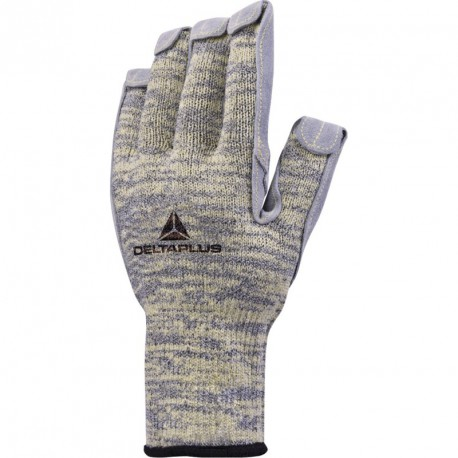 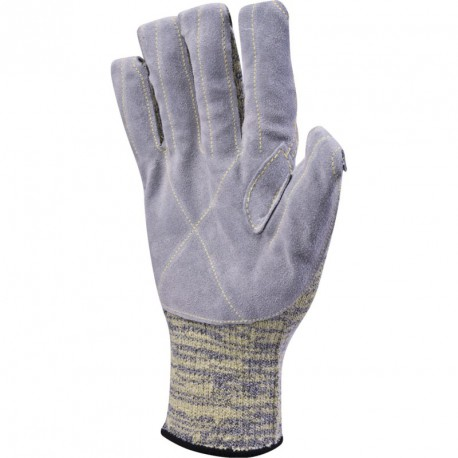 Цвет: желтый/серыйРазмер: 09/10СПЕЦИФИКАЦИЯПерчатки трикотажные бесшовные с эластичной манжетой с покрытием из кожи. Дополнительная накладка - уплотнение из кожи между большим и указательным пальцами. Максимальная устойчивость к истиранию, порезам, разрывам. Высокая устойчивость к проколам.Основа: высококачественное полиэтиленовое волокно TAEKI® 5. Размер стежка 10.Покрытие: воловья кожа. Покрытие частичное: на ладонной части и напалках с тыльной   стороныТехнические характеристики EN388: 4 5 4 3Устойчивость к истиранию – 4 (максимальная)Устойчивость к порезам  – 5 (максимальная)Устойчивость к разрывам – 4 (максимальная)Устойчивость к проколам – 3 (высокая) ОСНОВНЫЕ ПРЕИМУЩЕСТВА ТОВАРА ДЛЯ ПОЛЬЗОВАТЕЛЯБлагодаря покрытию из кожевенного спилка перчатки идеально подходят для тяжелых работ 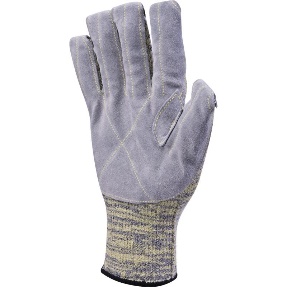 Устойчивость к воздействию контактного тепла до +250°C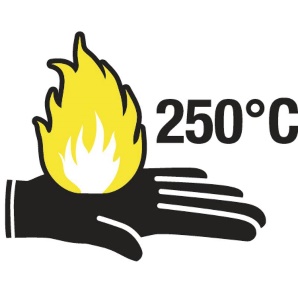 